Tip the ScalesDirections: After analyzing each source in your assigned investigation, decide if the source is an example of an accomplishment or obstacle for Dr. King. List each example on the appropriate side of the scale. Be ready to explain your placement and reasoning.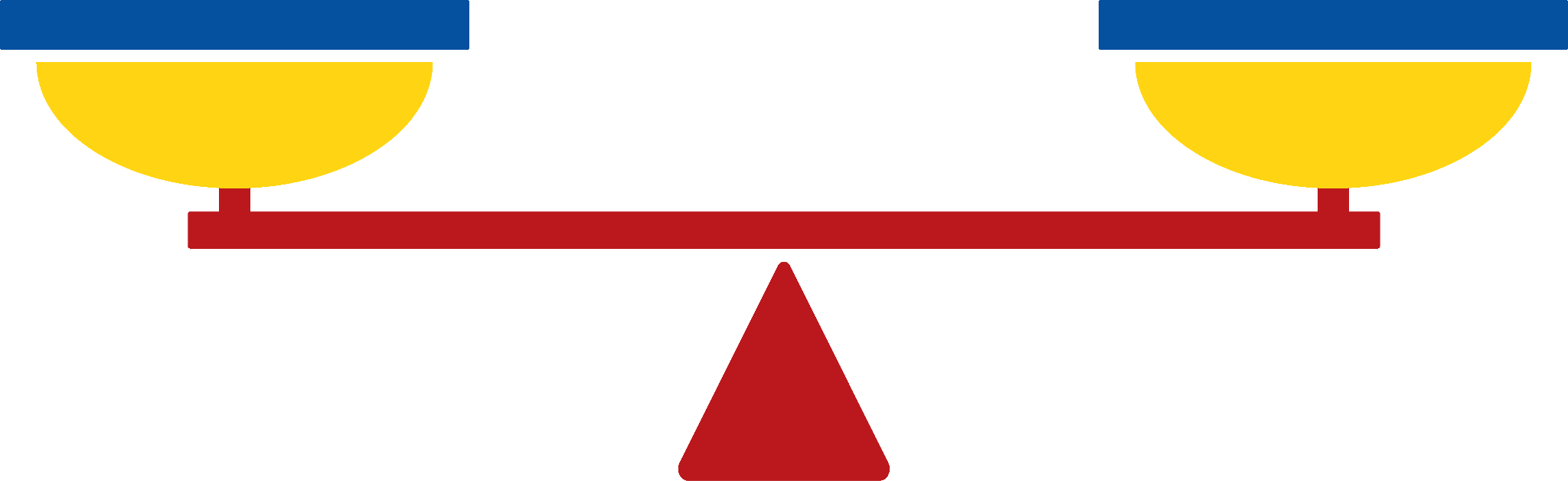 Which way does your scale tip?Obstacles FacedAccomplishments Achieved